Додаток до вправи  «Перші враження» 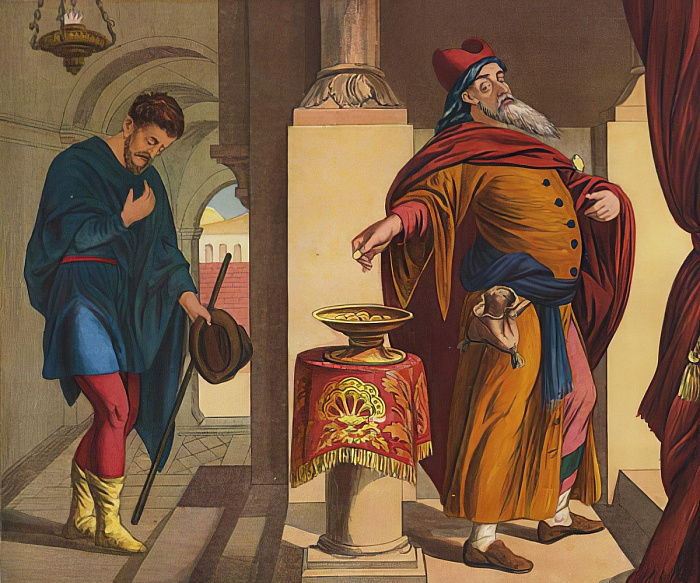 Соціальний статус ………………………………………………Економічний статус …………………………………………….Рід занять ………………………………………………………..Улюблене заняття ………………………………………………Риси характеру ………………………………………………….Стиль життя, звички ……………………………………………Аргументи: …………………………………………………………….…………………………………………………………………………..…………………………………………………………………………...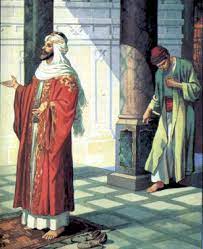 Соціальний статус ………………………………………………Економічний статус …………………………………………….Рід занять ………………………………………………………..Улюблене заняття ………………………………………………Риси характеру ………………………………………………….Стиль життя, звички ……………………………………………Аргументи: …………………………………………………………….…………………………………………………………………………..…………………………………………………………………………...